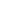 Обеспечение жильем молодых семейВнимание!Уважаемые молодые семьи – получатели социальной выплаты в 2018 году, финансирования из федерального бюджета бюджету Калининградской области на софинансирование расходных обязательств на предоставление социальных выплат молодым семьям на приобретение (строительство) жилья в рамках основного мероприятия на III квартал 2018 года исчерпаны. Ожидаемый срок поступления следующих средств субсидии – октябрь 2018 года.Внимание!В соответствии с постановлением правительства Российской Федерации от 12.10.2017 № 1243 (скачать) прекратилась досрочно с 01.01.2018 г. реализация федеральной целевой программы «Жилище» на 2015-2020 годы, утвержденной постановлением Правительства Российской Федерации от 10.12.2010 г. № 1050 «О федеральной целевой программе «Жилище» на 2015-2020 годы».Реализация мероприятий по обеспечению жильем молодых семей будет осуществляться в рамках государственной программы Российской Федерации «Обеспечение доступным и комфортным жильем и коммунальными услугами граждан российской Федерации».Внимание! Направление социальной выплаты на оплату договора долевого участия в строительстве не предусмотрено. Социальная выплата не может быть использована на приобретение жилого помещения у близких родственников (супруга (супруги), дедушки (бабушки), внуков, родителей (в том числе усыновителей), детей (в том числе усыновленных), полнородных и неполнородных братьев и сестер). Обеспечение жильем молодых семей Консультирование по вопросу участия в основном мероприятии «Обеспечение жильем молодых семей» государственной программы Российской Федерации «Обеспечение доступным и комфортным жильем и коммунальными услугами граждан Российской Федерации» осуществляется отдел социальной защиты населения, опеки и попечительства администрации МО «Славский городской округ» по адресу: г. Славск, ул. Тельмана, д. 5.Приемные дни:– вторник, четверг с 08:00 до 17:00, перерыв с 13:00 до 14:00;– суббота, воскресенье, праздничные дни – выходные дни.Справочные телефоны:– телефон для справок о порядке подачи заявления и  для получения консультации по подпрограмме: 840163-3-2176, 3-1245.I. Нормативные документыГосударственная поддержка молодых семей при покупке (строительстве) жилья в рамках основного мероприятия «Обеспечение жильем молодых семей» государственной программы Российской Федерации «Обеспечение доступным и комфортным жильем и коммунальными услугами» осуществляется в соответствии с Правилами предоставления молодым семьям социальных выплат на приобретение (строительство) жилья и их использования, утвержденными постановлением Правительства Российской Федерации от 17.12.2010 № 1050 (в редакции от30.12.2017 № 1710) II. Механизм действия основного мероприятия «Обеспечение жильем молодых семей» государственной программы Российской Федерации «Обеспечение доступным и комфортным жильем и коммунальными услугами»Социальные выплаты используются для:а) приобретения жилого помещения по договору купли-продажи;б) оплаты договора строительного подряда на строительство индивидуального жилого дома;в) осуществления последнего платежа в счет уплаты паевого взноса в полном размере, в случае если молодая семья или один из супругов в молодой семье является членом жилищно-строительного, жилищного накопительного кооператива, после уплаты, которого жилое помещение переходит в собственность этой молодой семьи;г) уплаты первоначального взноса при получении жилищного, в т.ч. ипотечного кредита (займа) на приобретение жилого помещения или строительство индивидуального жилого дома.д) оплаты договора с уполномоченной организацией на приобретение в интересах молодой семьи жилого помещения экономкласса на первичном рынке жилья, в том числе на оплату цены договора купли-продажи жилого помещения (в случаях, когда это предусмотрено договором с уполномоченной организацией) и (или) оплату услуг указанной организации;е) погашения основной суммы долга и уплаты процентов по жилищным кредитам, в том числе ипотечным, или жилищным займам на приобретение жилого помещения или строительство индивидуального жилого дома, за исключением иных процентов, штрафов и пеней за просрочку исполнения обязательств по этим кредитам. В каком размере предоставляется государственная поддержка?Социальная выплата предоставляется в размере:30 процентов расчетной (средней) стоимости жилья для молодых семей, не имеющих детей;35 процентов расчетной (средней) стоимости жилья для молодых семей, имеющих 1 ребенка или более, а также для неполных молодых семей, состоящих их 1 молодого родителя и 1 ребенка или более.Расчет размера социальной выплаты, нормативной стоимости жилья и собственных (заемных) средств зависит от количества членов молодой семьи и нормативной стоимости 1 кв. м. жилья.В 2018 году нормативная стоимость 1 кв.м. жилья 30 000 руб.  В случае использования социальной выплаты на цель, предусмотренную пунктом «е» размер социальной выплаты устанавливается в соответствии с указанной таблицей, но ограничивается суммой остатка основного долга от остатка задолженности по выплате процентов за пользование ипотечным жилищным кредитом или займом, за исключением иных процентов, штрафов, комиссий и пеней за просрочку исполнения обязательств по этим кредитам и займам. Кто имеет право воспользоваться социальной выплатой на приобретение (строительство) жилья?Участником основного мероприятия может быть молодая семья, в том числе молодая семья, имеющая одного и более  детей, где один из супругов не является гражданином Российской Федерации, а также  неполная молодая семья, состоящая из одного молодого родителя, являющегося гражданином Российской Федерации, и одного и более детей), соответствующая следующим условиям:а) возраст каждого из супругов либо одного родителя в неполной семье на день принятия органом исполнительной власти субъекта Российской Федерации решения о включении молодой семьи – участницы основного мероприятия в список претендентов на получение социальной выплаты в планируемом году не превышает 35 лет;б) семья признана нуждающейся в жилом помещении;в) наличие у семьи доходов, позволяющих получить кредит, либо иных денежных средств, достаточных для оплаты расчетной (средней) стоимости жилья в части, превышающей размер предоставляемой социальной выплаты.Право на улучшение жилищных условий с использованием социальной выплаты предоставляется молодой семье только 1 раз. Куда должна обратиться молодая семья, чтобы стать участником подпрограммы?Для участия в основном мероприятии молодая семья (супруги, имеющие постоянную регистрацию в Славском районе, или хотя бы один из супругов имеет постоянную регистрацию Славском районе, а другой - в Калининградской области) подает документы в отдел социальной защиты населения, опеки и попечительства.Местонахождение и график работы.– 236040, г. Славск, ул. Тельмана, 5, каб. 4;– вторник, четверг: с 08:00 до 17:00;Телефон для справок: 840163-32176, 31245. Какие документы молодая семья предоставляет для признания участником подпрограммы?Перечень документов для участия в основном мероприятии:1. заявление о включении в состав участников основного мероприятия, по установленной форме в 2-х экз. (один экземпляр возвращается заявителю с указанием даты принятия заявления) (образец заполнения заявления скачать)2. копии документов, удостоверяющих личность каждого члена семьи (паспорта граждан Российской Федерации, свидетельства о рождении детей);3. копию свидетельства о заключении брака (на неполную семью не распространяется);4. документ, подтверждающий признание молодой семьи нуждающейся в жилом помещении;5. один или несколько документов для признания молодой семьи, имеющей достаточные доходы, позволяющие получить ипотечный жилищный кредит, либо иные денежные средства для оплаты расчетной (средней) стоимости жилья в части, превышающей размер предоставляемой социальной выплаты:- выписку из банковского счета, копию сберегательной книжки одного из супругов либо родителя в неполной семье и/или другой документ (извещение, уведомление и иной документ) о размере денежных средств, содержащихся на данном счете;- оригинал и копию государственного сертификата на материнский (семейный) капитал и справку Пенсионного Фонда РФ о сумме материнского капитала;- выписку из решения (справку, уведомление, извещение или иной документ) банка либо другой организации, уставом которой определено предоставление жилищного кредита, в том числе ипотечного, или жилищного займа на приобретение жилого помещения или строительство индивидуального жилого дома о максимальной сумме кредита (займа)», предоставляемого молодой;- нотариально удостоверенное согласие родителей супругов (одного из супругов) либо одного родителя в неполной семье о предоставлении суммы, имеющейся на банковских счетах, молодой семье для приобретения жилья либо строительства индивидуального жилого дома с приложением копии документов, подтверждающих наличие указанных средств (копия сберегательной книжки, выписка из банковского счета или иной документ); документы, подтверждающие родство (примерный текст согласия скачать);- документы, подтверждающие расходы на строительство индивидуального жилого дома.6. Согласие на обработку персональных данных (скачать)Для участия в основном мероприятии в целях использования социальной выплаты на погашение основной суммы долга и уплаты процентов по жилищным кредитам, молодая семья предоставляет следующий пакет документов:1. заявление о включении в состав участников программы, по установленной форме в 2-х экз. (один экземпляр возвращается заявителю с указанием даты принятия заявления) (образец заполнения заявления;2. копии документов, удостоверяющих личность каждого члена семьи (паспорта граждан Российской Федерации, свидетельства о рождении детей);3. копию свидетельства о заключении брака (на неполную семью не распространяется);4. копию свидетельства о государственной регистрации права собственности на жилое помещение (жилой дом), приобретенное (построенное) с использованием средств ипотечного жилищного кредита (займа), либо договор строительного подряда или иные документы, подтверждающие расходы по строительству жилого дома, - при незавершенном строительстве жилого дома;5. копию кредитного договора (договора займа);6. документ, подтверждающий, что молодая семья была признана нуждающейся в жилом помещении на момент заключения кредитного договора (договора займа); 7. справка кредитора (заимодавца) о сумме остатка основного долга и сумме задолженности по выплате процентов за пользование ипотечным жилищным кредитом (займом).8. Согласие на обработку персональных данных. ВНИМАНИЕ! Молодая семья при изменении обстоятельств, влияющих на предоставление социальной выплаты:– изменении фамилии в связи с заключением (расторжением) брака;– изменении состава семьи в связи с заключением (расторжением) брака, рождением  или усыновлением (удочерением) ребенка, смертью члена семьи;– изменении паспортных данных;– прочих обстоятельствКакая молодая семья считается нуждающейся в жилом помещении?В соответствии с постановлением администрации муниципального образования «Славский городской округ» от 12 февраля 2016 года №603  учетная норма   составляет 10 кв. м общей площади жилого помещения на одного члена семьи  В соответствии с подпрограммой под нуждающимися в жилых помещениях понимаются молодые семьи:- поставленные на учет в качестве нуждающихся в жилых помещениях до 1 марта 2005 года;- признанные органами местного самоуправления по месту их постоянного жительства нуждающимися в жилых помещениях после 1 марта 2005 года по тем же основаниям, которые установлены статьей 51 Жилищного кодекса Российской Федерации для признания граждан нуждающимися в жилых помещениях, предоставляемых по договорам социального найма, вне зависимости от того, поставлены ли они на учет в качестве нуждающихся в жилых помещениях.При определении для молодой семьи уровня обеспеченности общей площадью жилого помещения учитывается суммарный размер общей площади всех пригодных для проживания жилых помещений, занимаемых членами молодой семьи по договорам социального найма, и (или) жилых помещений и (или) части жилого помещения (жилых помещений), принадлежащих членам молодой семьи на праве собственности;- признанные органами местного самоуправления по месту их постоянного жительства нуждающимися в жилых помещениях по тем же основаниям, которые установлены статьей 51 Жилищного кодекса Российской Федерации для признания граждан нуждающимися в жилых помещениях, предоставляемых по договорам социального найма, на момент заключения кредитного договора (договора займа).Куда обратиться молодой семье для признания нуждающейся в жилых помещениях?Консультации по признанию молодых семей (прописка Славский район) нуждающимися в жилых помещениях осуществляется в администрации МО «Славский городской округ» по адресу г. Славск, ул. Калининградская, д. 10 , т. 3-12-62  Перечень документов, необходимых для признания молодой семьи, зарегистрированной в Славском районе, нуждающейся в жилых помещениях:1. Заявление установленного образца.2. Документы, удостоверяющие личности заявителя и членов его семьи, – паспорта граждан Российской Федерации либо иные документы, предусмотренные законодательством Российской Федерации в качестве удостоверяющих личности граждан3. Документы о составе семьи, подтверждающие семейные отношения (свидетельство о заключении брака (в случае наличия брачных отношений), свидетельство о перемене имени, судебное решение о признании гражданина членом семьи заявителя (в случае признания такого факта в судебном порядке), свидетельство о рождении ребенка (детей) (при наличии детей, не достигших возраста 14 лет))4. Копия поквартирной карточки (форма № 10), содержащая сведения о регистрации по месту жительства заявителя и членов его семьи, заверенная лицом, ответственным за прием и передачу в органы регистрационного учета документов для регистрации и снятия с регистрационного учета граждан Российской Федерации по месту пребывания и по месту жительства в пределах Российской Федерации (кроме заявителя и членов его семьи, зарегистрированных в муниципальном жилищномфонде городского округа «Город Калининград»), либо вступившее в законную силу решение суда об установлении факта постоянного проживания в г. Калининграде заявителя и (или) членов его семьи (в случае отсутствия регистрации по месту постоянного проживания в г. Калининграде).В случае отсутствия соглашения собственника (собственников) жилого помещения с управляющей жилищным фондом организацией на ведение регистрационного учета допускается представление домовой (поквартирной) книги либо выписки издомовой (поквартирной) книги, заверенной должностным лицом Федеральной миграционной службы5. Копия поквартирной карточки (форма № 10) либо выписка из домовой (поквартирной) книги с предыдущего (предыдущих) места (мест) жительства (представляется, если срок регистрации заявителя и членов его семьи по последнему месту жительства составляет менее пяти лет, кроме заявителя и членов его семьи, зарегистрированных ранее в муниципальном жилищном фонде городского округа «Город Калининград»). Документы должны быть удостоверены способом, указанным  в п. 4.6. Справка из АО «Ростехинвентаризация - Федеральное БТИ» (далее – БТИ) о наличии или отсутствии у заявителя и членов его семьи (в том числе на все прежние фамилии) прав собственности на объекты недвижимого имущества.   Документ представляется в случае его отсутствия в учетном деле заявителя, состоящего на учете в качестве нуждающегося в жилом помещении, предоставляемом по договорам социального найма, либо в случае если имеющийся в учетном деле документ выдан ранее 01 августа 1999 г.7. СНИЛС7. Согласие на обработку персональных данных заявителя и членов его семьи. В какие сроки молодая семья может подать документы?По условиям основного мероприятия списки молодых семей – участников подпрограммы, изъявивших желание получить социальную выплату в планируемом году, формируются органами местного самоуправления до 1 июня года, предшествующего планируемому. Списки формируются по дате признания молодой семьи нуждающейся в жилом помещении. В первую очередь в данный список включаются молодые семьи – участники федеральной подпрограммы, поставленные на учет в качестве нуждающихся в улучшении жилищных условий до 01 марта 2005 года, а также молодые семьи, имеющие 3 и более детей. Какие требования предъявляют к приобретаемому жилью?Семья имеет право приобрести жилье у любого физического или юридического лица, как на первичном, так и на вторичном рынке жилья, отвечающее установленным санитарным и техническим требованиям, благоустроенное применительно к условиям населенного пункта, в котором приобретается жилое помещение. Приобретаемое (построенное) жилое помещение должно находиться на территории Калининградской области и оформляться в общую собственность всех членов молодой семьи.Общая площадь приобретаемого жилого помещения (создаваемого объекта индивидуального жилищного строительства) в расчете на каждого члена молодой семьи не может быть меньше учетной нормы общей площади жилого помещения, установленной органами местного самоуправления в целях принятия граждан на учет в качестве нуждающихся в жилых помещениях  в месте приобретения жилого помещения или строительства жилого дома (для Славского района учетная норма – 10 кв.м.).Приобретаемое жилое помещение (строящийся жилой дом) должен относится к жилью экономического класса  (приказ Минстроя России от 14.11.2016 № 800/пр «Об утверждении условий отнесения жилых помещений к жилью экономического класса»)В случае использования средств социальной выплаты по пунктам «г» и «е» допускается оформление приобретенного жилого помещения в собственность одного из супругов или обоих супругов. При этом в управление предоставляется нотариально заверенное обязательство переоформить приобретенное  с помощью социальной выплаты жилое помещение в общую собственность всех членов семьи, указанных в свидетельстве, в течение 6 месяцев после снятия обременения с жилого помещения  В случае направления социальной выплаты на создание объекта индивидуального жилищного строительства у семьи должны быть оформлены следующие документы:– документ, подтверждающий право собственности, постоянного (бессрочного) пользования или пожизненного наследуемого владения членов молодой семьи на земельный участок;– разрешение на строительство, выданное одному из членов молодой семьи;– договор строительного подряда, предусматривающий информацию об общей площади жилого дома, планируемого к строительству, и расчет стоимости производимых работ по строительству жилого дома. Какой документ подтверждает выделение молодой семье социальной выплаты на приобретение жилья, строительство индивидуального жилого дома?Право молодой семьи - участницы основного мероприятия на получение социальной выплаты на приобретение (строительство) жилья удостоверяется именным документом - свидетельством о праве на получение социальной выплаты на приобретение жилого помещения или строительство индивидуального жилого дома (далее - свидетельство), которое не является ценной бумагой.Выдача свидетельства осуществляется администрацией МО «Славский городской округ» в соответствии с выпиской из утвержденного Правительством Калининградской области списка молодых семей – претендентов на получение социальных выплат в соответствующем году.Количество молодых семей, которые получат свидетельство в текущем году, зависит от объема средств федерального, областного и местного бюджетов, выделенных на реализацию основного мероприятия.Срок действия свидетельства составляет не более 7 месяцев с даты выдачи, указанной в свидетельстве.Для получения свидетельства молодая семья - претендент на получение социальной выплаты в соответствующем году в течение 15 рабочих дней после получения уведомления о необходимости представления документов для получения свидетельства предоставляет в МФЦ  заявление о выдаче свидетельства (в произвольной форме) и следующие документы (с приложением их копий):1. копии документов, удостоверяющих личность каждого члена семьи (паспорта граждан Российской Федерации, свидетельства о рождении детей);2. копию свидетельства о заключении брака (на неполную семью не распространяется);3. документ, подтверждающий признание молодой семьи нуждающейся в жилом помещении;4. один или несколько документов для признания молодой семьи, имеющей достаточные доходы, позволяющие получить ипотечный жилищный кредит, либо иные денежные средства для оплаты расчетной (средней) стоимости жилья в части, превышающей размер предоставляемой социальной выплаты:- выписку из банковского счета, копию сберегательной книжки одного из супругов либо родителя в неполной семье и/или другой документ (извещение, уведомление и иной документ) о размере денежных средств, содержащихся на данном счете;- оригинал и копию государственного сертификата на материнский (семейный) капитал и справку Пенсионного Фонда РФ о сумме материнского капитала;- выписку из решения (справку, уведомление, извещение или иной документ) банка либо другой организации, уставом которой определено предоставление жилищного кредита, в том числе ипотечного, или жилищного займа на приобретение жилого помещения или строительство индивидуального жилого дома о максимальной сумме кредита (займа)», предоставляемого молодой;- нотариально удостоверенное согласие родителей супругов (одного из супругов) либо одного родителя в неполной семье о предоставлении суммы, имеющейся на банковских счетах, молодой семье для приобретения жилья либо строительства индивидуального жилого дома с приложением копии документов, подтверждающих наличие указанных средств (копия сберегательной книжки, выписка из банковского счета или иной документ); документы, подтверждающие родство (примерный текст согласия - скачать);- документы, подтверждающие расходы на строительство индивидуального жилого дома.Для получения свидетельства в целях использования социальной выплаты на погашение основной суммы долга и уплаты процентов по жилищным кредитам, молодая семья – претендент предоставляет следующий пакет документов:1. копии документов, удостоверяющих личность каждого члена семьи (паспорта граждан Российской Федерации, свидетельства о рождении детей);2. копию свидетельства о заключении брака (на неполную семью не распространяется);3. копию свидетельства о государственной регистрации права собственности на жилое помещение (жилой дом), приобретенное (построенное) с использованием средств ипотечного жилищного кредита (займа), либо договор строительного подряда или иные документы, подтверждающие расходы по строительству жилого дома, - при незавершенном строительстве жилого дома;4. копию кредитного договора (договора займа);5. справка кредитора (заимодавца) о сумме остатка основного долга и сумме задолженности по выплате процентов за пользование ипотечным жилищным кредитом (займом). Перечень документов, необходимых для подтверждения молодой семьи, зарегистрированной в Славском районе, в качестве нуждающейся в жилых помещениях:1. Заполненное заявление установленного образца;1а. Заполненное заявление установленного образца (в случае использования социальной выплаты на погашение ранее взятого ипотечного кредита, в том числе ипотечным, или жилищным займам на приобретение жилого помещения или строительство жилого дома);2. Копия поквартирной карточки с указанием общей площади жилого помещения (из управляющей компании по месту регистрации заявителя и членов его семьи, справка действует в течение 1 месяца);3. Копии паспортов заявителя и членов его молодой семьи (всех страниц с отметками, в т.ч. страницы «семейное положение» независимо от наличия либо отсутствия штампа о браке, страница «дети», и последняя страница, где отражены сведения о ранее выданных паспортах);4. Копии документов о родстве: свидетельство о браке (расторжении брака), о рождении детей, об установлении отцовства, о смерти и т.п;5. Копия кредитного договора (в случае использования социальной выплаты на погашение ранее взятого ипотечного кредита, в том числе ипотечным, или жилищным займам на приобретение жилого помещения или строительство жилого дома)За консультацией обращаться в отдел социальной защиты населения, опеки и попечительства администрации МО «Славский городской округ» по адресу: г. Славск, ул. Тельмана, д. 5 каб. 4, 840163-32176ВНИМАНИЕ! Члены молодой семьи, зарегистрированные на территории другого муниципалитета, обращаются для подтверждения признания нуждающимися в жилом помещении в администрацию по месту постоянного жительства (регистрации). Каковы действия молодой семьи после получения свидетельства?После получения свидетельства в течение 1 месяца с даты его выдачи семья сдает свидетельство в Банк, отобранный для обслуживания бюджетных средств. Свидетельство, предоставленное в Банк по истечении указанного срока, Банком не принимается.Молодая семья самостоятельно занимается поиском жилья и заключением договора  купли – продажи (договора строительного подряда). III. Необходимые пункты при оформлении договора купли-продажи по приобретению жильяВ договоре купли – продажи (договоре строительного подряда) указываются реквизиты свидетельства (серия, номер, дата выдачи, орган, выдавший свидетельство) и банковского счета (банковских счетов), с которого будут осуществляться операции по оплате жилого помещения или жилого дома, приобретаемого (создаваемого) на основании этого договора, а также определяется порядок уплаты суммы, превышающей размер предоставляемой социальной выплаты.1.Оплата стоимости приобретаемой Покупателями квартиры производится за счет:- СОБСТВЕННЫХ СРЕДСТВ- СРЕДСТВ МАТЕРИНСКОГО КАПИТАЛА,- ЗАЕМНЫХ СРЕДСТВ, ПРЕДОСТАВЛЯЕМЫХ (наименование Банка)- средств, предоставляемых Покупателям в виде социальной выплаты на приобретение жилья в сумме _______ (________ тысяч) рублей, выделяемой на основании Свидетельства о праве на получение социальной выплаты на приобретение жилого помещения или создание объекта индивидуального жилищного строительства серии МС № ________, выданного _______ ________ (дата) администрацией городского округа «Город Калининград»2.Расчеты между Покупателями и Продавцом производятся в следующем порядке:- денежные средства в сумме __________ (_________) рублей, уплачиваются Покупателями Продавцу в день………- средства социальной выплаты в сумме ____________ (_____________) рублей, с банковского счета № _________________, открытого на имя _________________ в БАНКЕ (наименование) перечисляются на счет № ________________, открытый на имя гражданина _________________ в ____________ банке в течение 20 (двадцати) рабочих дней со дня предъявления в БАНК (наименование) Покупателями настоящего договора, прошедшего государственную регистрацию и Свидетельств о государственной регистрации права, при этом датой оплаты платежа следует считать дату проведения платежного поручения.3. В случае расторжения сделки или признания её недействительной Продавец возвращает всё полученное по договору – социальную выплату в размере________ (_______________) рублей в бюджет городского округа «Город Калининград», а оставшиеся денежные средства в соответствии с действующим законодательством РФ.Внимание! В случае, если семья является получателем дополнительной социальной выплаты в связи с рождением (усыновлением) одного ребенка, необходимо указать:1. - средств, предоставляемых Покупателям в виде дополнительной социальной выплаты на рождение ребенка в сумме _______ (________ тысяч) рублей, выделяемой на основании Свидетельства о праве на получение дополнительной социальной выплаты при рождении (усыновлении) ребенка №…., выданного _________ (дата), комитетом по социальной политике администрации городского округа «Город Калининград»;2. - средства социальной выплаты в сумме ____________ (_____________) рублей, и дополнительной социальной выплаты в сумме ____________ (_____________) рублей с банковского счета № _________________, открытого на имя _________________ в БАНКЕ (наименование) перечисляются на счет № ________________, открытый на имя гражданина _________________ в ____________ БАНКЕ (наименование) в течение 20 (двадцати) рабочих дней со дня предъявления в БАНК (наименование) Покупателями настоящего договора, прошедшего государственную регистрацию и Свидетельств о государственной регистрации права, при этом датой оплаты платежа следует считать дату проведения платежного поручения.IV Банки, обслуживающие счета молодых семей, открытых по подпрограмме «Обеспечение жильем  молодых семей»-  ПАО «Сбербанк России»